桃園市立八德國民中學107學年度第二學期3月份擴大行政會報議程壹、開會時間：108年4月1（一）下午2：10貳、開會地點：會議室叁、主席：林校長永河肆、出席人員：如簽到單伍、上次決議事項：（108年2月25日擴大行政會報結論）1.本校活動中心擬於2月28日報竣工，各處室先檢視，提供意見。可依活動中心各樓層功能與用途擬定分權管理辦法。2.為提升零用金支付流程之行政效率，有關本校零用金一案，零用金支付預算內的科目，倘支付金額超過10000元(新台幣)，請業務單位，將核可後之動支單，逕送會計室開立傳票。若業務單位之經費來源為保管款，不管金額為何，請將核可後之動支單，逕送會計室開立傳票。會議紀錄奉核可後，影送會計室。3.有關免試入學，請註冊組將變更學區時間等相關資料給校長，以利宣導。4.有關畢業聯歡會，建議可找自治市長團隊協助辦理。5.生教組於2月27日校外聯巡，聯巡地點請加聯福巷口。6.有關108學年度高中美術班報名作業，亦請將相關資訊轉知普通班知悉。陸、主席致詞：柒、各處室報告：一、校長室報告：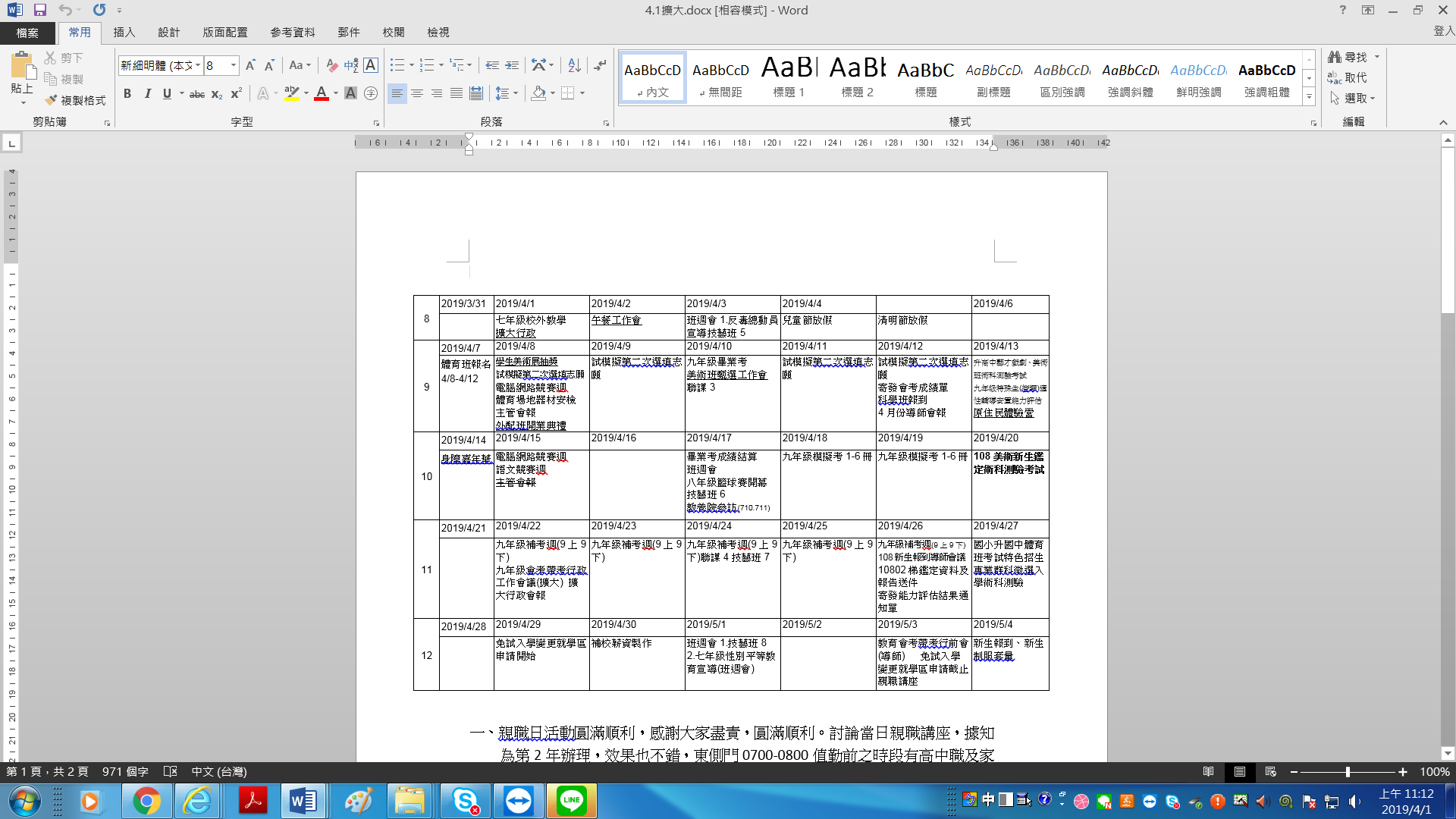 (一)親職日活動圓滿順利，感謝大家盡責，圓滿順利。討論當日親職講座，據知為第2年辦理，效果也不錯，東側門0700-0800值勤前之時段有高中職及家長車輛進如臨停，可考量排班。(二)活動中心驗收，謝謝學務處洪主任、驗收小組及承辦處室的辛勞協助。往後的管理、財產等尚須協調。網路、電話、電子保全之設置也要跟上。(三)司令台的喇叭4顆均已修好，聲量請各處組控制，避免干擾社區。(四)公務的使用包括會議室、活動中心等都要學習按鈕，音響最近都不順，要檢視之。(五)公文使用的注意：各組電子公文轉紙本之了解有無困難。(六)校長擔任主任期間也有承辦業務，建議主任也要有要有業務承辦，了解、分擔組長的工作。(七)有關健體領域教室，因最近將實施到CPR課程，未來增班有收回之前提下暫時考量於東側門之多元教室。 (八)印象中課桌椅今年增購100套，維修部分平日有無服務?(九)東側門活動中心後之楓樹2-3棵枯死，建議於車庫前之2棵櫻花及一棵紅花樹於群組公告後移過來，並檢視是否活動中心前之楓樹根是否也有塑膠袋包住影響生長。二、教務處報告：教學組：1.4/10辦理9年級第二次段考試卷收件及施測。2.3/28~4/3辦理第二次各領域教學研究會。3.4/11辦理第二次作業抽查4.4/15辦理七年及語文競賽。(4/8午休辦理選手抽序號籤)5.協助辦理九年級補考試卷彙整及發送業務。6.辦理3月份教師各項鐘點核結。註冊組：1.4/8(一)~4/12(五)辦理九年級第二次試模擬志願選填，本次不分發，地點:501電腦教  室。2.4/18(四)~4/19(五)辦理九年級第四次模擬考。3.4/22(一)~4/26(五)辦理九年級補考，範圍(第五冊、第六冊)4.4/22(一)14:00召開會考帶考會議及新生報到會議(行政部分)。地點:會議室5.4/26(五)召開新生報到導師會議。地點:會議室。設備組：1.「423世界閱讀日」系列活動簡述如下，詳細辦法另行公告。(1)「真人圖書館」：邀請校內教師擔任講師，分享自身經歷、興趣或特殊專長，拓展學生視野、涵養終生學習。(2)「動漫名句書籤設計比賽」：學生摘錄動漫名句並設計書籤。(3)「老師們都看什麼書?」：教師以文字或影片推薦書籍，營造師生共讀的學習風氣。2.桃園市第59屆科展中小學科展(1)預計於4/20(六)於平南國中辦理，本校參賽作品為數學科乙件。(2)當日帶隊教師為薛閎仁組長、黃邦傑教師陪同三位學生。(3)待當日流程確定後，另以簽呈辦理學生保險相關事項。資訊組：無教務主任補充報告事項：三、學務處報告：訓育組：無生教組：1.	預訂8/29備課日下午13-16時辦理修復式正義研習。2.	預訂8/28備課日下午13-14時辦理教育人員反毒知能研習。3.	三大過預警名單已於第一次段考製發給學生帶回。體育組：1.	108學年體育班甄試報名日期：108年4月8日（星期一）至108年4月12日(星期五)；甄試日期：108年4月27日（星期六）。2.	4月17日辦理八年級班際籃球賽開幕典禮暨定點投籃技術挑戰賽。敬請鈞長主持開幕典禮，相關流程如下工作人員：召集人：偉新主任副召集人：其昌組長典禮司儀：煜昭老師活動主持人及規則說明：其昌組長學生集結、秩序掌控：其昌組長籃球社表演：家將組長照相組：煜昭老師、淑真幹事參賽同學集合點名暨計時裁判：菀婷教師、佳侑教練成績組：晴雯組長、立和組長技術暨定點投籃挑戰賽裁判及場地組：哲仁教練、家將組長正式比賽裁判人員：本校體育老師服務同學：本校914體育班學生（15人）醫護組：貞華護理師3.	4/24星期三下午3：00於會議室舉行107學年度國小「排球擊劍體驗營」結業典禮。敬請鈞長主持。衛生組：1.		提請討論8/28備課日早上8-12時是否能夠辦理CPR+AED研習，研習完畢可拿到證書。2.	4/15(一)第五節自習課辦理七、八年級菸檳愛滋反毒宣導(美術班體育班無自習課毋須參加)。 學務主任補充報告事項：四、總務處報告：事務組：1.	活動中心設備工程案107年9月21日已開工，120個日曆天完工，預計108年1月18日完工，107年11月22日教育局督導。已向教育局申請研考期程變更增加2個月，教育局已同意等後市府開會，108年2月28日完工，108年3月26-27日辦理初驗。2.	勤學樓耐震工程案，9月26日預算書圖教育局同意核備，107年11月7日上網招標，107年11月15日上午9時開標，已完成決標，預計108年7月1日開工，90個日曆天，持續向師生宣導，另可能研議提早於九年級畢業後開工，以減少開學後之影響；研議安置計畫中。3.	會後繼續辦理本校消防編組及民防團，請各位教師及同仁配合參加。4.	預計辦理行政大樓2樓會議室冷氣老舊汰換(箱型冷氣改成一對一分離式)，過渡期間辦理會議，若無冷氣請包容。5.	依相關規定校園禁止各項商業、政治宣傳，若各位老師有找私人的保險業務員到校，請通知其辦完後就離開，以免影響其它同仁。出納組：1.請轉知各班導師協助宣導下列事項：(1)學生倘有繳費異動情事，請洽原承辦單位（註冊組、衛生組）。(2)已逾期限之各項費用，請學生於每日上午第1節課前，及下午午餐至第5節課前等2個時段至出納組繳納(以不找零為原則)。2.本市各區農會金融機構代號及存戶帳號將於3至4月間陸續異動，本校保管金帳戶俟農會來函告知後，轉知各處室知悉。文書組：1.總務處已經有購買新的公文夾，若有需要的同仁可至總務處登記領取。2.為落實文書流程管理，提升公文品質及行政效率，惠請各處室協助將逾期公文歸檔，感謝各位的配合。總務主任補充報告事項：1.五、輔導處報告:輔導組：1.	教養院探訪第二梯次:4/3(三)第5.6節，對象:710、711全班同學。2.	教養院探訪第三梯次:4/10(三)第5.6節，對象:701全班同學。3.	生命教育講座: 4/17(三)第5.6節，對象:707、708、709全班同學。地點: 會議室。4.	家庭教育研習: 4/24(三)第5.6節，對象:教師。 地點: 會議室。 研習時數2小時。請各位同仁踴躍報名。資料組：1.辦理107學年度技藝競賽相關事宜：(1)04/02(二)為餐旅群之烘焙飲調與動力機械技藝競賽，於永平工商及清華高中舉辦，本校由周永峰老師及陳怡任老師擔任領隊帶4位及2位學生參加比賽。(2)04/11(四)為餐旅群之中餐與家政群技藝競賽，於育達高中及啟英高中舉辦，本校由黃邦傑老師及莊文寧老師擔任領隊帶1位及3位學生參加比賽。(3)04月26日(五)上午為技藝競賽成果發表會。(帶領八年級對技藝教育有興趣的學生約40位前往參加)2.辦理抽離式「108學年度高職專業群科甄選入學管道說明會」(地點：圖書室。對象：九年級學生)(1)02月21日(四)12：40~13：30 方曙商工、六和高中特色班宣導(2)02月22日(五)12：40~13：30育達高中、大興高中特色班宣導(3)02月23日(六)12：40~13：30 南亞技術學院與新生醫校五專特色班宣導3.本校美術班之社區戶政展展出時間為04/02~04/24(三)，04/25(四)撤展，歡迎同仍們對社區及鄰居宣導本校社區戶政展，為鼓勵教職同仁們參加，將於研習系統開設研習1小時。4.美術班校內藝文展已撤展完畢，將於04月08日(一)升旗時頒獎及抽獎。5.桃園市美術班術科測驗將於108年04月13日星期六於平鎮高中考試，本校共15位同學(14位901同學及1位普通班同學)參加。(1)甄選入學聯合分發報名及郵寄繳件：108 年 6 月 10 日(星期一) 至 108 年 6 月 14 日(星期五) (2)甄選入學現場分發作業及錄取報到：108 年 7 月 12 日（星期五）6.辦理 108學年度國中藝才美術班鑑定招生作業(1)術科測驗：108.04.20 (星期六) 08：10-16：00，當天將請各處室同仁協助，工作分配表初稿請行政同仁們確認工作事項，若有須協調之處再提出討論。(2)國中美術班鑑定招生校內工作會議將於108年04月10日(三)下午13:10召開。 (3)鑑定結果通知單寄發：108.04.22 (星期一)(4)美術班新生報到：108.05.04 (星期六)7.108學年度高中職特招報名狀況如下(1)新北特招3人，3人皆順利通過第一階段書審資料，目前已協助同學報名第二階段術科測驗考試。(2)桃園北科附工1人(3)新興高中67人、永平工商8人、啟英高中36人、育達高中3人、振聲高中2人。      目前預計將於04/27(六)於各高職辦理術科測驗考試。8.107學年度第二學期九年級技藝班課程共10次：2/27、3/06、3/13、3/27、4/03、4/17、4/24、5/1、5/8、5/29。特教組：1.	辦理特殊教育專業團隊服務，實施地點：法治教室，共計40小時：	(1)	3月21日（四）上午08-12時心理治療	(2)3月22日（五）上午08-12時心理治療(3)	3月27日（三）上午08-12時心理治療(4)3月28日（四）下午13-16時心理治療(5)4月19日（五）上午08-12時物理治療(6)4月29日（一）下午13-16時語言治療(7)5月02日（四）上午08-12時職能治療(8)5月03日（五）上午08-13時職能治療(9)5月08日（三）下午13-15時物理治療2.	辦理108學年度第2次身心障礙學生（含校內疑似生）心理評估工作，共計7人，預計於4/26（五）前將完竣之完成鑑定資料袋送件至桃園市鑑輔會，學生名單如下：(1)704邱○晨-疑似多重障礙(2)707呂○珊-疑似學習障礙(3)	709吳○儒-疑似自閉症(4)712唐○哲-疑似情緒行為障礙(5)	712楊○綸-疑似學習障礙(6)805張○益-疑似學習障礙(7)	807高○臻-疑似智能障礙3.		有關108學年度能力評估，時間：4月13日（星期六）8：00～12：00，地點：桃園特教學校，由林秀慧組長、許惠子老師帶隊，學生名單如下：902王○凱、904錢○宇、907尤○凱、907包○潔、910呂○明。4.	特教班參加108年度身心障礙嘉年華，時間：4月14日（星期日）9：00～14：00，地點：桃園市體育館。5.	4月19日（星期五）10：00～15：00開平餐飲學校學生至本校特教班進行相關活動。輔導主任補充報告事項：六、補校報告：1.教務組:外籍配偶基本教育研習班於4/8(一)舉行開業式，敬邀校長及各處室主任於上午8:45到三一(A)教室給予學員們支持及勉勵，開業式結束後即正式上課。外籍配偶教育研習班共15人報名，4位旁聽〔含3位外籍生〕，共19人。4/24(三)上午10:00~10:55配合八德區衛生所，為外籍配偶教育研習學員舉辦婦幼宣導講座，當日授課課程亦會融入性別平等議題，期能讓學員們有完整、健全的概念。	3/25(一)~3/29(五)為補校期中成績評量週，本週完成彙整各科教師評量表。2.訓導組:  (1)近期開始統整補校畢業紀念冊照片，並完成補三個人照。。七、人事室報告：1.有關請領加班費一事，請同仁確認加班費無重複申請之情形，以免觸法；另外，為求公務處理效率，送出請領文件前，請注意以下四點事項：(1)	請備齊加班請示單、加班費印領清冊、簽到表。(2)	確認加班日期是否在請示單的期間內，例如：加班請示單日期為10/11-12/30，但印領清冊及簽到表卻填寫10/1。(3)	確認個人的俸給總額及單價：加班費計算：教職員支給標準  ，除以240為每小時支給標準，實支以元為單位，元以下四捨五入。(行政院人事行政總處101年4月20日總處給字第1010032959號)。(4)	加班費時數管制：每人上班日不得超過4小時，放假日及例假日不得超過8小時，每月不得超過20小時。2.	50歲以上公教人員健康檢查補助基準自108年1月1日起，調整為每人每年新臺幣3,500元，或每人每2年7,000元。八、會計室報告：1.	依「物品管理手冊」第一章四、物品指金額未達新臺幣一萬元，或使用年限未達二年之設備、用品等。若需增購財產請使用資本門預算科目(51X)動支，財產類別請先由本校財管人員判定。2.	依會計法102條說明，會計人員審核原始憑證，未經相關人員簽名或蓋章者，應拒絕簽署。近日審核常發現有漏章情形，建請協助。3.	截至108年3月預算執行捌、提案討論：玖、臨時動議：拾、結論：拾壹、散會（時分）。程序活動內容活動時間備註1集合八年級至操場13：10〜13：20就開幕典禮隊型2開幕典禮13：20〜13：30致詞人：校長、主任3相關事項說明13：30〜13：35今天活動說明及注意事項宣達4學生至後方單槓區13：35〜13：40以班級為單位視天氣決定班級位置5籃球社表演13：40〜13：55本校籃球隊基本動作示範6學生技術暨定點投籃挑戰大賽13：55〜14：50參賽同學7頒獎13：55〜14：50參賽同學8活動結束及安排散場13：55〜14：50參賽同學科目代碼科目名稱預算數執行數執行率餘額21水電費1,347,000285,83021.22%1,061,17022郵電費194,00033,38817.21%160,61223旅運費247,00030,08712.18%216,91324印刷裝訂與廣告費255,00088,65034.76%166,35025修理保養及保固費1,367,000371,66527.19%995,33527一般服務費2,296,000451,69919.67%1,844,30128專業服務費269,00054,56020.28%214,44029公共關係費99,00022,85923.09%76,14132用品消耗811,000239,05029.48%571,95071會費1,0001,000100.00%075競賽及交流活動費150,00024,15016.10%125,85091其他支出2,104,000240,50411.43%1,863,496514購置機械及設備280,00071,75825.63%208,242516購置什項設備300,000213,83571.28%86,165521購置電腦軟體20,00000.00%20,000